21st CENTURY GIRLS - BE ONE OF 1,000 GIRLS TO GET FREE STEM WORK EXPERIENCE THIS TERM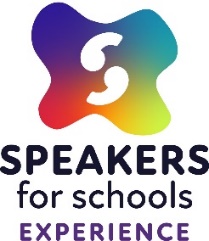 Learn more about STEM career opportunities in Northern IrelandWhat is STEM? STEM is a term often used to refer to studies or work relating to Science, Technology, Engineering or Mathematics.  If you are studying STEM subjects at school, you are already at an advantage when it comes to finding a job.  Young people with STEM qualifications are in high demand and most STEM careers offer good long-term career prospects. 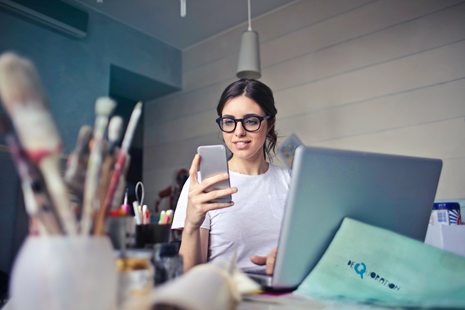 Why should girls consider a career in STEM? The STEM job market is vast and growing fast with plenty of opportunities to pursue a fulfilling career that pays well and has good options for career progression. Employers are especially keen to encourage more women into STEM careers, so now is the perfect time to consider your options for the future – whether it’s in ICT, agri-foods, fintech, engineering, or one of many other sectors offering exciting STEM careers! What are we offering? Speakers for Schools is working with some of Northern Ireland’s leading employers to enable 1,000 female students aged 14-18 to secure work experience to learn more about STEM careers and pathways. To find out more, simply click on the student application link below and apply before the deadline.  All of these insight days and activities will be closing for applications mid-March, so apply early to avoid missing out!  Students must be logged into our portal to view and apply for these opportunities.Teacher Group Bookings ONLY - (for a class or year group):These Discovery Workshops are only available for teacher group bookings i.e. a class or year group can be registered to attend these shorter sessions.To book a workshop for your students to attend, please use this online booking form and quote the relevant Discovery Workshop ID number from the list below:Student Application Notes:If your students have previously taken part in our virtual work experience programme and have an account on our old portal, they will need to sign into the new Experience Portal that launched on Monday 21 February.  Student application guidance is outlined below:To apply for any of the amazing opportunities just sign into the new portal and you enter your username and original password: HEREApplicants will be taken to a page that informs them that you need to update your account.Then just go to your emails to click on the link to update your account (*please also check your junk box).Enter your details as requested and create a new password and accept our Terms and conditions.Once you have entered all of the required information select ‘Update account Details’.You will then receive confirmation that your SfS account has been updated and you are ready to use the new Experience portal and search for our ‘21st Century Girls’ opportunities.Students who are new to our programme can create a new account via this link: HERECompanyType of PlacementTitleStudent Application LinkApplication DeadlineAgeHost Date 1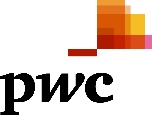 Virtual Insight DayFlying Start Technology Degree Apprenticeships at PwC (9.30am-2.30pm) https://app.speakersforschools.org/en/applications/93b222ae-a09e-4379-9c53-4dad7987d3ea/apply16/03/202214; 15; 16; 17; 1828/03/20222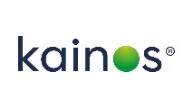 Virtual Insight DayUnleash Your Coding Skills with Kainos (10.00am-3.00pm) https://app.speakersforschools.org/en/applications/49b695c1-d296-4bfc-8a34-8f8f9dfbe5eb/apply18/03/202214; 15; 16; 17; 1801/04/20223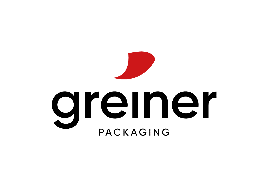 Virtual Insight DayInsight Into Sustainable Engineering with Greiner (9.30am-11.30am) https://app.speakersforschools.org/en/applications/0d1161ae-f1f1-4aad-aeb4-3626d5a28394/apply18/03/202214; 15; 16; 17; 1831/03/20224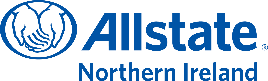 Virtual Insight DayLearn more about opportunities in NI's largest IT company (10.00am-3.00pm) https://app.speakersforschools.org/en/applications/57b5b765-afed-41d8-b5da-ef157ff4565c/apply22/03/202214; 15; 16; 17; 1805/04/20225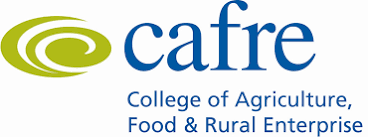 Virtual Insight DayBusting the Myths with Careers in Food (9.30am-3.00pm) https://app.speakersforschools.org/en/applications/c4c024b9-988c-445c-8c37-d797650e77d6/apply23/03/202214; 15; 16; 17; 1804/04/20226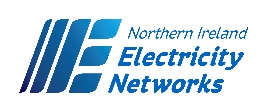 Virtual Insight DayElectric Careers with NIE Networks (10.00am-3.00pm) https://app.speakersforschools.org/en/applications/a70ff745-81fc-47ae-b7e7-f486b20053b2/apply23/03/202214; 15; 16; 17; 1804/04/20227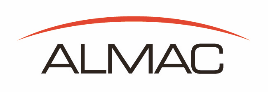 Virtual Insight DayDiscover STEM Careers at Almac Group (9.30am-12.00pm) https://app.speakersforschools.org/en/applications/7f707c75-1f25-44f6-ae84-9d1c6df22ea5/apply23/03/202214; 15; 16; 17; 1806/04/20228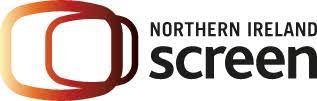 Virtual Insight DaySTEAM Careers in the NI Screen Industry (10.00am-3.00pm) https://app.speakersforschools.org/en/applications/c1f8fce7-7f23-43f0-815a-97c1c6b1fa17/apply23/03/202214; 15; 16; 17; 1806/04/20229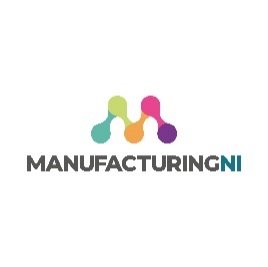 Virtual Insight DayBe Inspired by the World of Manufacturing (10.00am-3.00pm) https://app.speakersforschools.org/en/applications/f0977725-4d71-4356-978d-9bb9d4f290cf/apply24/03/202214; 15; 16; 17; 1805/04/202210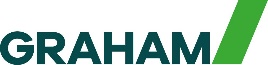 Virtual Insight DayBuild Your Future with Graham  (10.00am-3.00pm) https://app.speakersforschools.org/en/applications/d1cea073-4b3c-43dc-9f25-8f103117f77f/apply24/03/202214; 15; 16; 17; 1807/04/202211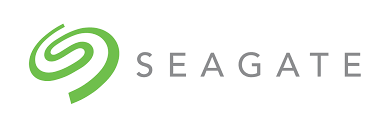 Virtual Insight DayEngineering in Focus (9.30am-12.30pm) https://app.speakersforschools.org/en/applications/b1534daa-10e4-4b87-bcae-91b7ae7b8ee4/apply24/03/202214; 15; 16; 17; 1807/04/202212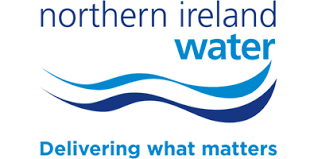 Virtual Insight DayExplore STEM Careers with NI Water (10.00am-12.30pm) https://app.speakersforschools.org/en/applications/fd7bb7bd-909f-4577-b167-6830549ddd8f/apply24/03/202214; 15; 16; 17; 1807/04/2022CompanyType of PlacementTitleDiscovery Workshop ID NumberTeacherApplication DeadlineAgeHost Date 1TriMedikaDiscovery WorkshopInspiring Female Entrepreneurs in STEM (9.30am-11.30am)271711/03/202214; 15; 16; 17; 1823/03/20222Athena AnalyticsDiscovery WorkshopFemale Entrepreneurship in the IT Sector with Athena Analytics  (10.00am-11.00am)273217/03/202214; 15; 16; 17; 1831/03/20223ExploristicsDiscovery WorkshopExplore the World of Maths and Medical Therapies! (9.30am-11.30am)270718/03/202214; 15; 16; 17; 1830/03/2022